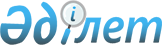 Об утверждении Методики расчета среднемесячной заработной платы работниковПриказ и.о. Руководителя Бюро национальной статистики Агентства по стратегическому планированию и реформам Республики Казахстан от 17 ноября 2023 года № 20. Зарегистрирован в Министерстве юстиции Республики Казахстан 21 ноября 2023 года № 33662
      В соответствии с подпунктом 5) статьи 12 Закона Республики Казахстан "О государственной статистике" и с подпунктом 20) пункта 15 Положения о Бюро национальной статистики Агентства по стратегическому планированию и реформам Республики Казахстан, утвержденного приказом Председателя Агентства по стратегическому планированию и реформам Республики Казахстан от 23 октября 2020 года № 9-нқ, ПРИКАЗЫВАЮ:
      1. Утвердить прилагаемую Методику расчета среднемесячной заработной платы работников.
      2. Департаменту статистики труда и уровня жизни совместно с Юридическим департаментом Бюро национальной статистики Агентства по стратегическому планированию и реформам Республики Казахстан обеспечить в установленном законодательством порядке:
      1) государственную регистрацию настоящего приказа в Министерстве юстиции Республики Казахстан;
      2) размещение настоящего приказа на интернет-ресурсе Бюро национальной статистики Агентства по стратегическому планированию и реформам Республики Казахстан.
      3. Департаменту статистики труда и уровня жизни Бюро национальной статистики Агентства по стратегическому планированию и реформам Республики Казахстан довести настоящий приказ до структурных и территориальных подразделений Бюро национальной статистики Агентства по стратегическому планированию и реформам Республики Казахстан для руководства в работе.
      4. Контроль за исполнением настоящего приказа возложить на курирующего заместителя руководителя Бюро национальной статистики Агентства по стратегическому планированию и реформам Республики Казахстан.
      5. Настоящий приказ вводится в действие по истечении десяти календарных дней после дня его первого официального опубликования. Методика расчета среднемесячной заработной платы работников Глава 1. Общие положения
      1. Методика расчета среднемесячной заработной платы работников (далее - Методика) относится к статистической методологии, формируемой в соответствии с рекомендациями Международной организации труда и утверждается в соответствии с подпунктом 5) статьи 12 Закона Республики Казахстан "О государственной статистике" и с подпунктом 20) пункта 15 Положения о Бюро национальной статистики Агентства по стратегическому планированию и реформам Республики Казахстан, утвержденного приказом Председателя Агентства по стратегическому планированию и реформам Республики Казахстан от 23 октября 2020 года № 9-нқ.
      2. Настоящая Методика определяет алгоритм расчета индикаторов, формируемых в рамках общегосударственных статистических наблюдений.
      3. Методика применяется Бюро национальной статистики Агентства по стратегическому планированию и реформам Республики Казахстан (далее - Бюро) в целях расчета среднемесячной номинальной заработной платы.
      4. Информационной базой для расчета среднемесячной заработной платы являются первичные статистические данные общегосударственных статистических наблюдений предприятий, административные данные. Глава 2. Алгоритм расчета среднемесячной заработной платы
      5. В настоящей методике приведены расчеты следующих видов заработных плат:
      1) среднемесячная номинальная заработная плата;
      2) медианная заработная плата;
      3) модальная заработная плата;
      4) децильный коэффициент;
      5) гендерный разрыв по среднемесячной заработной плате;
      6) среднечасовая заработная плата;
      7) коэффициент Джини по среднемесячной заработной плате.
      Для расчета видов заработных плат и соответствующих показателей используются статистические показатели и их источники информации согласно Приложению к Методике. Раздел 1. Среднемесячная номинальная заработная плата
      6. Среднемесячная номинальная заработная плата – это заработная плата, исчисленная в среднем на одного работника или единицу отработанного времени, выраженная в денежных единицах. 
      Среднемесячная номинальная заработная плата рассчитывается путем деления суммы начисленного фонда заработной платы на фактическую численность работников: 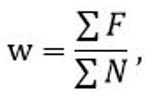 
      где ᴡ– номинальная среднемесячная заработная плата, тенге;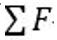  – сумма начисленного фонда заработной платы (статистическая форма "Отчет по труду", индекс 1–Т, периодичность – квартальная, годовая), тенге;

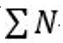  – фактическая численность работников (статистическая форма "Отчет по труду", индекс1–Т, периодичность – квартальная, годовая), человек.


      Рассчитываются два индекса оплаты труда: номинальный и реальный.
      7. Индекс номинальной заработной платы – относительный показатель, характеризующий изменение среднемесячной заработной платы в отчетном периоде к среднемесячной заработной плате базисного периода: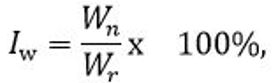 
      где Iw – индекс номинальной среднемесячной заработной платы, в процентах;
      Wn – номинальная среднемесячная заработная плата в отчетном периоде, тенге;
      Wr – номинальная среднемесячная заработная плата в предыдущем периоде, тенге.
      8. Индекс реальной заработной платы – относительный показатель, характеризующий изменение номинальной заработной платы в отчетном периоде по сравнению с базисным периодом с учетом изменения цен. Характеризует покупательную способность номинальной заработной платы. Определяется путем деления индекса номинальной заработной платы на индекс потребительских цен на товары и услуги: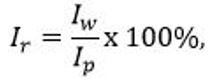 
      где Ir индекс реальной заработной платы, в процентах;
      Iw индекс номинальной заработной платы, в процентах;
      Ip индекс потребительских цен, в процентах.
      Оба индекса относятся к одному и тому же временному периоду. Раздел 2. Медианная заработная плата
      9. Расчет медианной заработной платы Бюро производит методом интервальных вариационных рядов распределения численности работников по размерам заработных плат. 
      Метод интервального вариационного ряда применяется по причине неоднородности исследуемого показателя, то есть исследуемая величина (среднемесячная заработная плата) принимает много различных значений и неоднородна. 
      Для исследования интервальных вариационных рядов сначала определяются интервалы, в пределах которых варьируются значения, затем по каждому интервалу подсчитываются частоты – количество вариантов, которые в него попали.
      10. Медианная заработная плата – это размер заработной платы, находящийся в центре ряда распределения численности работников по размерам начисленной заработной платы и делящий его на две равные части – с заработной платой ниже и выше медианной.
      Для расчета медианной заработной платы сначала определяется медианный интервал, в пределах которого находится медианная заработная плата. Для этого сумма частот (общая численность работников, которым начислена заработная плата) делится пополам, и на основе последовательного накопления (суммирования) частот интервалов (численности работников, соответствующей каждому интервалу), начиная с первого, находится интервал, который содержит 50% работников, то есть - где расположена медианная заработная плата.
      Медианная заработная плата рассчитывается по следующей формуле: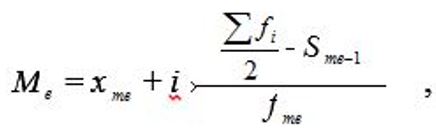 
      где Mв – медианная заработная плата;
      xмв – нижняя граница медианного интервала;
      i – величина медианного интервала;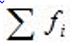  – сумма частот (общая численность работников, которым начислена заработная плата);

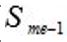  – сумма накопленных частот (суммарная численность работников) интервалов, предшествующих медианному;

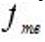  – численность работников в медиальном интервале.


      11. На квартальной основе рассчитывается оценка медианной заработной платы по следующей формуле: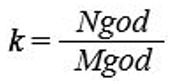 
      где k – коэффициент соотношения;
      Ngod – среднемесячная заработная плата за отчетный год (статистическая форма "Отчет по труду", индекс1–Т, периодичность годовая);
      Mgod – медианная заработная плата за отчетный год (статистическая форма "Отчет о структуре и распределении заработной платы", индекс 2-Т (оплата труда), периодичность один раз в год).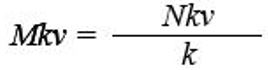 
      где Мkv – медианная заработная плата за отчетный квартал по оценке.
      Nkv – среднемесячная заработная плата за отчетный квартал (статистическая форма "Отчет по труду", индекс 1–Т, периодичность квартальная);
      k – коэффициент соотношения. Раздел 3. Модальная заработная плата
      12. Модальная заработная плата – размер заработной платы, наиболее часто встречающаяся в ряду распределения численности работников по размерам начисленной заработной платы. Расчет модальной заработной платы Бюро производит методом интервальных вариационных рядов распределения численности работников по размерам заработных плат.
      Для расчета модальной заработной платы определяется модальный интервал, в пределах которого находится модальная заработная плата. Модальным является интервал начисленной заработной платы, который включает в себя наибольшую численность работников.
      Модальная заработная плата рассчитывается по следующей формуле: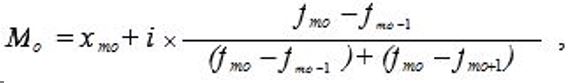 
      где M0 – модальная заработная плата;
      xмо – нижняя граница модального интервала;
      i – величина модального интервала;
      fмо – численность работников в модальном интервале;
      fмо-1 – численность работников в интервале, предшествующему модальному;
      fмо+1 – численность работников в интервале, следующему за модальным. Раздел 4. Децильный коэффициент
      13. Децильный коэффициент дифференциации показывает во сколько раз минимальный уровень заработной платы 10 (десяти) процентов наиболее высокооплачиваемых работников превышает максимальный уровень заработной платы 10 (десяти) процентов наименее оплачиваемых работников. 
      Децильный коэффициент рассчитывается по следующей формуле: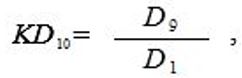 
      где KD10 – децильный коэффициент дифференциации;
      D9 – девятый дециль;
      D1 – первый дециль.
      14. Первый дециль характеризует максимальный уровень заработной платы 10 (десяти) процентов наименее оплачиваемых работников, девятый дециль – минимальный уровень заработной платы 10 (десяти) процентов наиболее оплачиваемых работников.
      Первый дециль рассчитывается по формуле: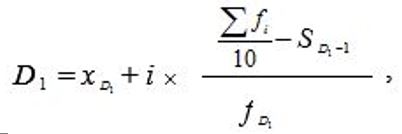 
      где xD1–нижняя граница интервала, содержащего 10 (десятый) процент численности работников;
      i – величина интервала, содержащего 10 (десятый) процент численности работников;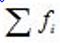 – сумма частот (общая численность работников, которым начислена заработная плата);

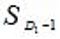  – сумма накопленных частот (суммарная численность работников) до интервала, содержащего 10 (десятый) процент численности работников;

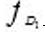 – частота интервала, содержащего 10 (десятый) процент численности работников.


      15. Девятый дециль рассчитывается по формуле: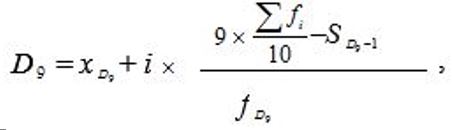 
      где xD9– нижняя граница интервала, содержащего 90 (девяностый) процент численности работников;
      i – величина интервала, содержащего 90 (девяностый) процент численности работников;
      fD9– частота интервала, содержащего 90 (девяностый) процент численности работников;
      SD9 -1 – сумма накопленных частот (суммарная численность работников) до интервала, содержащего 90 (девяностый) процент численности работников;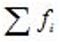  – сумма частот (общая численность работников, которым начислена заработная плата).

 Раздел 5. Гендерный разрыв по среднемесячной заработной плате
      16. Гендерный разрыв по среднемесячной заработной плате показывает разницу между заработной платой женщин и мужчин, измеряется в процентах и рассчитывается по следующей формуле: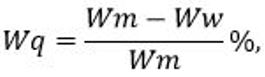 
      где Wq – гендерный разрыв среднемесячной заработной платы;
      Ww – среднемесячная заработная плата женщин (статистическая форма "Отчет по труду", индекс 1–Т, периодичность – годовая);
      Wm – среднемесячная заработная плата мужчин (статистическая форма "Отчет по труду", индекс 1–Т, периодичность – годовая). Раздел 6. Среднечасовая заработная плата
      17. Средняя часовая заработная плата – это заработная плата за один отработанный человеко-час, рассчитывается по формуле: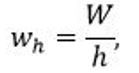 
      где wh –среднечасовая заработная плата, тенге;
      W – среднемесячная заработная плата одного работника (статистическая форма "Отчет о структуре и распределении заработной платы", индекс 2-Т (оплата труда), периодичность один раз в год), тенге;
       h – отработанные человеко-часы на одного работника (статистическая форма "Отчет о структуре и распределении заработной платы", индекс 2-Т (оплата труда), периодичность один раз в год), человеко-часы. Раздел 7. Коэффициент Джини по среднемесячной заработной плате
      18. Коэффициент Джини по среднемесячной заработной плате характеризует степень неравномерности распределения заработной платы и концентрации доходов у отдельных групп работников: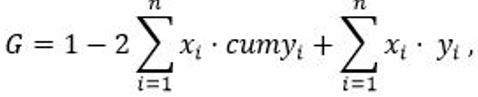 
      где G – коэффициент Джини;
      xi – доля i-ой группы в составе работников;
      yi – доля i-ой группы в объеме доходов (сколько процентов от общих доходов зарабатывает i-ая группа);
      cumyi – кумулированная (накопленная) доля дохода i-ой группы в составе работников. Глава 3. Оценка альтернативного показателя среднемесячной заработной платы
      19. Альтернативная оценка показателя среднемесячной заработной платы производится на основе административных данных по юридическим лицам из информационной системы Министерства труда и социальной защиты населения Республики Казахстан по обязательным пенсионным отчислениям (далее – МТСЗН). 
      При расчете используются административные данные по обязательным пенсионным отчислениям в разрезе работодателей по месту их фактического ведения деятельности по последней дате платежа. Размер обязательных пенсионных отчислений определяется в соответствии с законодательством Республики Казахстан.
      Альтернативный показатель среднемесячной заработной платы используется Бюро для оценки среднемесячной заработной платы на ежемесячной основе по видам экономической деятельности и регионам. 
      Альтернативный показатель среднемесячной заработной платы рассчитывается по следующей формуле: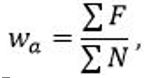 
      где wa– альтернативный показатель среднемесячной заработной платы, тенге;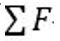  – сумма обязательных пенсионных отчислений за отчетный период из базы обязательных пенсионных отчислений МТСЗН, тенге;

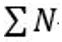  – количество работников, имеющих пенсионные отчисления за отчетный период из базы обязательных пенсионных отчислений МТСЗН, человек.

 Статистические показатели и их источники информации
					© 2012. РГП на ПХВ «Институт законодательства и правовой информации Республики Казахстан» Министерства юстиции Республики Казахстан
				
      исполняющий обязанностиРуководителя Бюронациональной статистикиАгентства по стратегическомупланированию и реформамРеспублики Казахстан

Ж. Джаркинбаев
Приложение к приказу
исполняющий обязанности
Руководителя бюро
национальной статистики
Агентства по стратегическому
планированию и реформам
Республики Казахстан
от 17 ноября 2023 года № 20Приложение
к Методике расчета
среднемесячной заработной
платы работников
№ п/п
Наименование показателей
Единицы измерения
Источники информации
1.Среднемесячная заработная плата
1.Среднемесячная заработная плата
1.Среднемесячная заработная плата
1.Среднемесячная заработная плата
1.
1) Фонд заработной платы работников;2) Фактическая численность работников;
тенге
Статистические формы общегосударственного статистического наблюдения "Отчет по труду" (индекс 1–Т) периодичность – квартальная, годовая, утвержденные Приказом Председателя Комитета по статистике Министерства национальной экономики Республики Казахстан от 7 сентября 2020 года № 34 "Об утверждении статистических форм общегосударственных статистических наблюдений по статистике труда и занятости и инструкций по их заполнению" (зарегистрирован в Реестре государственной регистрации нормативных правовых актов под № 21183).
2. Медианная заработная плата
2. Медианная заработная плата
2. Медианная заработная плата
2. Медианная заработная плата
2.
Среднемесячная заработная плата
тенге
Статистические формы общегосударственного статистического наблюдения "Отчет по труду" (индекс 1–Т) периодичность – квартальная, годовая, "Отчет о структуре и распределении заработной платы" (индекс 2-Т (оплата труда)) периодичность один раз в год, утвержденные Приказом Председателя Комитета по статистике Министерства национальной экономики Республики Казахстан от 7 сентября 2020 года № 34 "Об утверждении статистических форм общегосударственных статистических наблюдений по статистике труда и занятости и инструкций по их заполнению" (зарегистрирован в Реестре государственной регистрации нормативных правовых актов под № 21183).
3. Модальная заработная плата
3. Модальная заработная плата
3. Модальная заработная плата
3. Модальная заработная плата
3.
Среднемесячная заработная плата
тенге
Статистическая форма общегосударственного статистического наблюдения "Отчет о структуре и распределении заработной платы" (индекс 2-Т (оплата труда)) периодичность один раз в год, утвержденная Приказом Председателя Комитета по статистике Министерства национальной экономики Республики Казахстан от 7 сентября 2020 года № 34 "Об утверждении статистических форм общегосударственных статистических наблюдений по статистике труда и занятости и инструкций по их заполнению" (зарегистрирован в Реестре государственной регистрации нормативных правовых актов под № 21183).
4. Децильный коэффициент
4. Децильный коэффициент
4. Децильный коэффициент
4. Децильный коэффициент
4.
Среднемесячная заработная плата
в разах
Статистическая форма общегосударственного статистического наблюдения "Отчет о структуре и распределении заработной платы" (индекс 2-Т (оплата труда)) периодичность один раз в год, утвержденная Приказом Председателя Комитета по статистике Министерства национальной экономики Республики Казахстан от 7 сентября 2020 года № 34 "Об утверждении статистических форм общегосударственных статистических наблюдений по статистике труда и занятости и инструкций по их заполнению" (зарегистрирован в Реестре государственной регистрации нормативных правовых актов под № 21183).
5. Гендерный разрыв в среднемесячной заработной плате
5. Гендерный разрыв в среднемесячной заработной плате
5. Гендерный разрыв в среднемесячной заработной плате
5. Гендерный разрыв в среднемесячной заработной плате
5.
1) Среднемесячная заработная плата женщин;2) Среднемесячная заработная плата мужчин;
%
Статистическая форма общегосударственного статистического наблюдения "Отчет по труду" (индекс 1–Т) периодичность годовая, утвержденная Приказом Председателя Комитета по статистике Министерства национальной экономики Республики Казахстан от 7 сентября 2020 года № 34 "Об утверждении статистических форм общегосударственных статистических наблюдений по статистике труда и занятости и инструкций по их заполнению" (зарегистрирован в Реестре государственной регистрации нормативных правовых актов под № 21183). 
6. Среднечасовая заработная плата
6. Среднечасовая заработная плата
6. Среднечасовая заработная плата
6. Среднечасовая заработная плата
6.
1) Среднемесячная заработная плата одного работника;
2) Отработанные человеко-часы на одного работника;
тенге
Статистическая форма общегосударственного статистического наблюдения "Отчет о структуре и распределении заработной платы" (индекс 2-Т (оплата труда)) периодичность один раз в год, утвержденная Приказом Председателя Комитета по статистике Министерства национальной экономики Республики Казахстан от 7 сентября 2020 года № 34 "Об утверждении статистических форм общегосударственных статистических наблюдений по статистике труда и занятости и инструкций по их заполнению" (зарегистрирован в Реестре государственной регистрации нормативных правовых актов под № 21183).
7. Коэффициент Джини
7. Коэффициент Джини
7. Коэффициент Джини
7. Коэффициент Джини
7.
Среднемесячная заработная плата
коэффициент
Статистическая форма общегосударственного статистического наблюдения "Отчет о структуре и распределении заработной платы" (индекс 2-Т (оплата труда)) периодичность один раз в год, утвержденная Приказом Председателя Комитета по статистике Министерства национальной экономики Республики Казахстан от 7 сентября 2020 года № 34 "Об утверждении статистических форм общегосударственных статистических наблюдений по статистике труда и занятости и инструкций по их заполнению" (зарегистрирован в Реестре государственной регистрации нормативных правовых актов под № 21183).